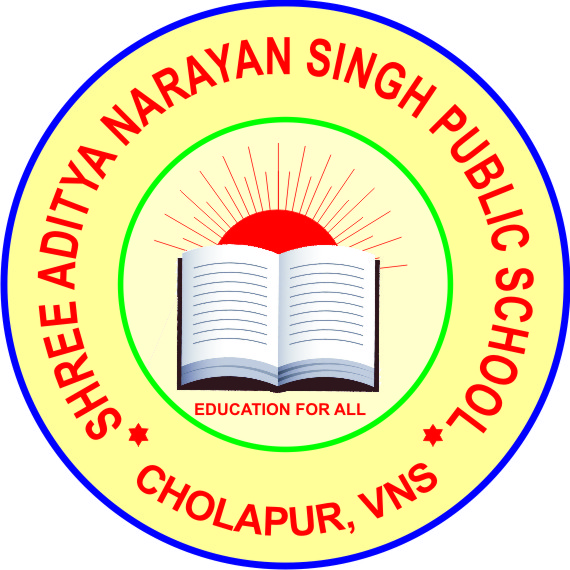 S
noTeacher NameFather/Spouse NameDOBDesig.Qual.Subjects Subjects Teaching Exp.Class Ass.App. DateConf. DatePay ScaleS
noTeacher NameFather/Spouse NameDOBDesig.Qual.GraduationP.G.Teaching Exp.Class Ass.App. DateConf. DatePay Scale1Mr. Santosh Kr. SinghMr. A. N. Singh10-04-79PrincipalM.A., B.Ed.Sociology, Economics, Political Scie.Sociology, History 12IX-XII 01-04-0801-04-1015600-6600-391002Mr. Kamlesh Kr. SinghMr. D. R. Singh10-02-69PGT        Hindi M.A., B.EdHistory,PhilosophyHindi, Philosophy16IX-XII 01-04-1101-04-139300-4800-348003Mr. Vikrant Kumar SinghMr. N. P. Singh15-01-79PGT EconomicsM.A., B.EdEconomics,Med HistoryEconomics8IX-XII 01-07-1301-07-149300-4800-348004Mr. Ramesh Chandra YadavMr. L. B. Yadav01-07-78PGT   BiologyM.Sc., B.EdZoology,BotanyBotany9IX-XII 01-07-1401-07-159300-4800-348005Mr. Tarun Kumar SharmaMr. M. P. Sharma 03-07-88PGT MathsM.Sc. B.Ed.Mathematics Maths9IX-XII01-07-1501-07-179300-4800-348006Mr. Sudhir Kumar SharmaMr. Surendra Narayan Sharma20-02-75PGT PhysicsM.Sc. B.EdMaths, PhysicsPhysics8IX-XII 02.08.1602.08.179300-4800-348007Miss. Ragini TiwariMr. Rajendra Tiwari02-06-95PGT AccountancyM.Com, B.Ed.Accountancy, StaticsAccountancy 1XI-XII01-09-2019-----9300-4800-348008Mr. Pradeep Kumar SinghMr. J.N. Singh30-07-80PGT EnglishM.A., B.EdEconomics, Phychology,EnglishEnglish7IX-XII02.08.201602.08.179300-4800-348009Mr. Rajan TiwariMr. Rampoojan Tiwari15-07-87PGT ChemistryM.Sc., B.Ed.Biology, ChemistryChemistry6IX-XII 01-07-1801-07-169300-4800-3480010Mr. Surya Pratap SinghMr. Devendra Pratap Singh23-02-94PGT B.St.M.Com, B.Ed.Statics, Business Management Business Management1IX-XII01-04-19------9300-4800-3480011Mr. Sunil Kumar SrivastavaMr. GhanShyam Narayan Srivastava10-02-81PGT BiologyM.Sc. B.Ed.Botany, Zoology, Chemistry Zoology09IX-XII17-06-19------9300-4800-3480012Mr. Alok Kumar SinghMr. Jeet Bahadur Singh18-12-90PGT Physical EducationM.Sc., B.P.edPhysical EducationPhysical Education04I-XII 01-04-1601-04-189300-4800-3480013Mrs. Kanti PandeyMr. Ramesh Pandey03-07-58TGT  HindiM.A., B.EdHindi,SanskritSanskrit16VI-X 01-04-0801-04-109300-4600-3480014Mrs. Rinke SinghMr. Ramjanam Singh02-02-81TGT (Hindi)B.A., B.Ed. M.A. Hindi, SanskritHindi 06VI-X 01-09-1601-09-179300-4600-3480015Mrs. Amrita Singh Mr. Awadhesh Kumar Singh20-10-94TGT, HindiB.A, B.ed.Hindi------02VI-VIII15-02-20-----9300-4600-3480016Mr. Jamil AhmadMr. Akhtar Ali12-08-82TGT, HindiM.A. B.ed.Hindi, EconomicsEconomics02VI-VIII15-02-20-----9300-4600-3480017Mr. Ashok Kumar PatelMr. Doodh Nath Patel12-02-87TGT, EnglishM.A. B.ed.English, Hindi, History English03VI-X15-02-20-----9300-4600-3480018Mr. Muhammad KalimMr. Mukhtar Ali02-01-1988TGT, EnglishM.A., DLEDEnglish EducationEnglish02VI-X15-02-20------9300-4600-3480019Mrs. Singh Madhu S.Mr. Vinod Kumar10-01- 1984TGT, EnglishB.A., B.ed.English, Economics--------03VI-VIII05-02-20------9300-4600-3480020Mr. Niraj Kumar MishraMr. Rudra Nath Mishra23-11-86TGT MathsM.Sc. B.Ed.MathematicsMathematics3VI-X01-09-18-----9300-4600-3480021Mr. Gyanendra Kumar MishraMr. Nanak Chandra Mishra17-01-85TGT MathsB.Sc. B.Ed.Physics, Chemistry Maths.--------4VI-X27-06-19------9300-4600-3480022Mr. RadheyShyam Mr. Modi Yadav01-07-78TGT, Maths B.Sc.,B.EdMaths, Physics-----03VI-VIII 01-04-201701-04-199300-4600-3480023Mr. Saurabh PandeyMr. Harish Chandra Pandey15-08-1995TGT, MathsB.Sc, B.ed.Maths, Physics-------02VI-VIII15-02-20-----9300-4600-3480024Mr. Amit Kumar GuptaMr. Ramesh Gupta15-06-1986TGT, ScienceM.Sc, B.ed.Physics, Chemistry, BiologyChemistry05VI-X05-02-20------9300-4600-3480025Miss Sonam PandeyMr. Haribansh Pandey02-07-1992TGT, ScienceM.Sc, B.ed.Physics, Chemistry, BiologyBotany 02VI-X17-02-20------9300-4600-3480026Mrs. SapanaMr. Kamlesh Verma04-11-1988TGT, Science B.Sc, B.ed.Chemistry, Zoology-------- 02VI-VIII15-02-20-----9300-4600-3480027Mr. Durgesh MishraMr. R.N. Mishra15-07-1975TGT, ScienceB.Sc, B.ed.Biology--------02VI-VIII15-02-20------9300-4600-3480028Mr. Sujeet  SrivastavaMr. Ashok Kr. Srivastava07-07-90TGT (S.St.)B.A., B.EdPol. Science, Philosophy-----06VI-X 01-12-1501-12-179300-4600-3480029Mr. Rakesh Kumar SinghMr. Banarasi Singh01-02-84TGT, S.ST. M.A., B.Ed.Economics,HistoryEconomics09VI-X 01-04-1501-04-169300-4600-3480030Mrs. Shwetshikha MishraMr. Ashok Kumar MishraTGT, Social ScienceB.A., DLEDSociology, Political Science, Economics-------02VI-VIII17-02-20-----9300-4600-3480031Mr. Raja Ram PatelMr. Ram Naresh Prasad15-07-1970TGT, Social ScienceM.A., B.ed.SociologySociology06VI-X15-02-20-----9300-4600-3480032Mr. Manish Kr. SinghMr. Anil Kr. Singh15-08-86TGT  (Computer)B.A., PGDCAComputer ApplicationComputer Application8VI-X 01-04-0801-04-109300-4600-3480033Mrs. Sangeeta DeviMr. Sechan Yadav01-08-82PRTB.A., B.EdHindi-----4I-V 06-11-1406-11-159300-4200-3480034Mrs. Shandhya SinghMr. Ramdeo Singh01-10-77PRTM.A., B.Ed.Home Science-----4I-V 01-11-1601-11-179300-4200-3480035Mrs. Anjana SinghMr. Kripa Shanker Singh16-10-84PRTB.A., NTT, DLEDEducation, Sociology ------02I-V01-04-1701-04-189300-4200-3480036Mrs. Anita TiwariMr. Shumbhu Nath Tiwari05-09-85PRTM.A., DLEDHome Science, HindiHome Science, Sociology02I-V01-04-1701-04-189300-4200-3480037Mrs. Sangita SharmaMr. Bechu lal23-08-81PRTM.A., NTT, DLEDHome Science, History History 02I-V01-04-1701-04-189300-4200-3480038Mr. Nishar AhmadMr. Ansar Ali20-10-92PRTB.Sc., DLEDMathsMaths02I-V01-04-1701-04-189300-4200-3480039Mr. Rahul PrajapatiMr. Maya Lal Prajapati03-09-1991PRTB.A., DLEDSociology, History, Economics-------02I-V01-02-20-----9300-4200-3480040Mr. Ram Awadh BharadwajMr. Baburam08-07-1995PRTB.Sc, B.T.C.Zoology, Botany, Chemistry-------02I-V15-02-20-----9300-4200-3480041Mr. Pankaj Kumar MishraMr. Madan Kumar Mishra08-07-1989PRTB.Pharma, B.T.C.Zoology, Botany, Chemistry-------02I-V17-02-20-----9300-4200-3480042Mrs. Sanju YadavMr. M. P. Singh09-09-86PRTM.A.,PGDCA, B.EdSociology,Anc. HistorySociology7I-V 06-11-1406-11-159300-4200-3480043Mr. Seema SinghMr. Bhanu Pratap Singh01-07-75NTTB.A., NTTSociology--------5Pre-Primary01-09-19------9300-4200-3480044Mrs. Kajal SinghMr. Indra Pal Singh10-02-88NTTB.A., NTTSociology, Home Science ---------2Pre-Primary01-09-19------9300-4200-3480045Mr. Varun PakashMr. V. B. Yadav24-12-88PTI B.A., M.P.EdPhysical EducationPhysical Education9I-XII 01-04-1101-04-139300-4600-3480046Mr. Sandeep Kumar SharmaMr. P. N. Sharma02-02-88TGT (English Special Edu)M.A., B.Ed (Special)English, SociologySociology4VI-X25-10-1725-10-189300-4600-3480047Mr. Chanda DeviMr. Surendra Vishwakamra25-08-85Librarian M. Lib.Library, ScienceLibrary, Science3I-XII 01-04-1801-04-199300-4600-3480048Mrs. Aparna SrivastavaMr. Vijay Kumar Ambasta05-12-73Counselor M.A. B.EdPhysiology, English  Physiology10I-XII04-04-19------9300-4600-34800